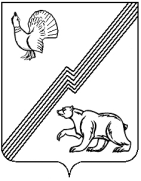 АДМИНИСТРАЦИЯ ГОРОДА ЮГОРСКАХанты-Мансийского автономного округа – ЮгрыПОСТАНОВЛЕНИЕот 17 июня 2010                                                                                                  № 1061
Об организации подготовки и обучениянаселения города Югорска в области гражданскойобороны и защиты от чрезвычайных ситуацийприродного и техногенного характераВ соответствии с Федеральными законами от 21.12.1994 № 68-ФЗ «О защите населения и территорий от чрезвычайных ситуаций природного и техногенного характера», от       12.02.1998 № 28-ФЗ «О гражданской обороне», постановлениями Правительства Российской Федерации от 02.11.2000 № 841 «Об утверждении Положения об организации обучения населения в области гражданской обороны», от 04.09.2003 № 547 «О подготовке населения в области защиты от чрезвычайных ситуаций природного и техногенного характера», постановлением Правительства Ханты-Мансийского автономного округа - Югры от    30.06.2006 № 144-п «Об организации подготовки и обучения населения Ханты-Мансийского автономного округа - Югры в области гражданской обороны и защиты от чрезвычайных ситуаций природного и техногенного характера», в целях совершенствования подготовки населения города в области гражданской обороны и к действиям в чрезвычайных ситуациях:1. Утвердить Положение о порядке подготовки и обучения населения в области гражданской обороны и защиты от чрезвычайных ситуаций природного и техногенного характера на территории города Югорска согласно приложению.2. Отделу по гражданской обороне и чрезвычайным ситуациям, транспорту и связи администрации города Югорска (И.Н. Долматов) осуществлять координацию, методическое руководство и контроль за выполнением мероприятий:- по повышению квалификации должностных лиц и специалистов в области гражданской обороны, Югорского городского звена территориальной подсистемы Ханты-Мансийского автономного округа - Югры единой государственной системы по предупреждению и ликвидации чрезвычайных ситуаций в установленном порядке в учреждениях дополнительного образования и (или) иных организациях, имеющих соответствующие лицензии;- по пропаганде знаний в области гражданской обороны и защиты от чрезвычайных ситуаций, осуществляемых с привлечением средств массовой информации и издательств в установленном порядке.3. Рекомендовать руководителям организаций, предприятий и учреждений, расположенных на территории города, независимо от организационно-правовых форм и форм собственности, планировать и осуществлять подготовку и обучение своих работников способам защиты и действиям в чрезвычайных ситуациях, создавать и поддерживать в соответствующем состоянии учебно-материальную базу по гражданской обороне и чрезвычайным ситуациям.4. Опубликовать настоящее постановление в газете «Югорский вестник» и разместить на официальном веб - сайте администрации города Югорска.5. Настоящее постановление вступает в действие после официального опубликования в газете «Югорский вестник».6. Контроль за выполнением постановления возложить на первого заместителя главы города Югорска М.И. Бодака.Исполняющий обязанностиглавы города Югорска			                                                          	            М.И. БодакПриложениек постановлениюадминистрации города Югорскаот ________ № ____Положениеоб организации подготовки и обучения населения города Югорскав области гражданской обороны и защиты от чрезвычайных ситуаций природного и техногенного характера 1. Общие положения1.1. Положение об организации подготовки и обучения населения города Югорска в области гражданской обороны и защиты от чрезвычайных ситуаций природного и техногенного характера (далее именуется – Положение) определяет основные задачи и формы обязательного обучения населения способам защиты и действиям в области гражданской обороны и защиты от чрезвычайных ситуаций мирного и военного времени, соответствующие функции предприятий, организаций и учреждений, расположенных на территории города, независимо от организационно-правовых форм и форм собственности (далее именуются – организации).1.2. Положение разработано в соответствии с требованиями Федеральных законов от 21.12.1994 № 68-ФЗ «О защите населения и территорий от чрезвычайных ситуаций природного и техногенного характера», от 12.02.1998 № 28-ФЗ «О гражданской обороне», постановлений Правительства Российской Федерации от 02.11.2000 № 841 «Об утверждении Положения об организации обучения населения в области гражданской обороны», от 04.09.2003 № 547         «О подготовке населения в области защиты от чрезвычайных ситуаций природного и техногенного характера», постановления Правительства Ханты-Мансийского автономного округа - Югры от 30.06.2006 № 144-п «Об организации подготовки и обучения населения Ханты-Мансийского автономного округа - Югры в области гражданской обороны и защиты от чрезвычайных ситуаций природного и техногенного характера».2. Основные задачиОсновными задачами по обучению населения города Югорска в области гражданской обороны и защиты от чрезвычайных ситуаций природного и техногенного характера являются:2.1. Обучение действиям по сигналам оповещения, основным способам защиты от опасностей, возникающих при ведении военных действий или вследствие этих действий, при чрезвычайных ситуациях природного и техногенного характера, приёмам оказания первой медицинской помощи пострадавшим, правилам пользования средствами индивидуальной и коллективной защиты.2.2. Выработка у руководителей и председателей комиссий по предупреждению и ликвидации чрезвычайных ситуаций и обеспечению пожарной безопасности организаций города умений и навыков управления силами и средствами, входящими в органы управления Югорского городского звена территориальной подсистемы Ханты-Мансийского автономного округа - Югры единой государственной системы предупреждения и ликвидации чрезвычайных ситуаций (далее именуется – городское звено РСЧС).2.3. Практическое усвоение работниками администрации города Югорска и организаций, специально уполномоченных на решение задач по предупреждению и ликвидации чрезвычайных ситуаций, включенных в состав органов управления городского звена РСЧС (далее именуются – уполномоченные работники), порядка действий в ходе проводимых учений и тренировок при различных режимах функционирования городского звена РСЧС, а также при проведении аварийно-спасательных и других неотложных работ.2.4. Совершенствование практических навыков по организации и проведению мероприятий гражданской обороны, предупреждению чрезвычайных ситуаций и ликвидации их последствий.2.5. Овладение приёмами и способами действий личного состава нештатных аварийно-спасательных формирований по защите населения, материальных и культурных ценностей, возникающих при ведении военных действий или вследствие этих действий, в чрезвычайных ситуациях природного и техногенного характера.3. Порядок организации подготовки и обучения населения3.1. Обучение населения города способам защиты и действиям в чрезвычайных ситуациях мирного и военного времени осуществляется в рамках единой системы подготовки населения в области гражданской обороны и защиты от чрезвычайных ситуаций природного и техногенного характера.3.2. Обучение для соответствующих групп населения города является обязательным и проводится в установленном порядке:- в общеобразовательных учреждениях, учреждениях начального и среднего образования;- в учреждениях дополнительного образования и иных организациях, имеющих соответствующую лицензию;- по месту работы, месту жительства граждан по программам, разработанным на основе примерных программ, утверждённых Министерством Российской Федерации по делам гражданской обороны, чрезвычайным ситуациям и ликвидации последствий стихийных бедствий (далее именуется – МЧС России).3.3. Повышение квалификации в области гражданской обороны, защиты от чрезвычайных ситуаций проводится для уполномоченных работников не реже 1 раза в 5 лет.Лицам, впервые назначенным на должность, связанную с выполнением обязанностей по гражданской обороне и защите от чрезвычайных ситуаций, переподготовка или повышение квалификации в течение первого года работы является обязательной. Повышение квалификации может осуществляться по очной и очно - заочной формам обучения (в том числе с использованием дистанционных образовательных технологий).3.4. Повышение квалификации в области защиты от чрезвычайных ситуаций проходят: - руководители органов и структурных подразделений администрации города, председатель Комиссии по предупреждению и ликвидации чрезвычайных ситуаций и обеспечению пожарной безопасности администрации города (далее именуется – КЧС и ОПБ города), руководители организаций – в учебно – методическом центре по гражданской обороне и чрезвычайным ситуациям;- члены КЧС и ОПБ города – в учреждениях автономного округа, осуществляющих обучение населения в области гражданской обороны и защиты от чрезвычайных ситуаций, а также в учреждениях дополнительного образования или иных организациях, имеющих соответствующие лицензии;- работники организаций, специально уполномоченные на решение задач по предупреждению и ликвидации чрезвычайных ситуаций – в учреждениях дополнительного образования или иных организациях, имеющих соответствующие лицензии;- преподаватели-организаторы курса «Основы безопасности жизнедеятельности» - в учебных заведениях МЧС России, в учреждениях повышения квалификации Министерства образования и науки Российской Федерации, в учреждениях повышения квалификации других федеральных органов исполнительной власти, являющихся учредителями образовательных учреждений, в учреждениях Ханты-Мансийского автономного округа - Югры, осуществляющих обучение населения в области гражданской обороны и защиты населения от чрезвычайных ситуаций и имеющих соответствующую лицензию;- руководители организаций, не отнесённых к соответствующим категориям по гражданской обороне, руководители занятий по гражданской обороне, руководители и работники эвакуационных органов организаций, диспетчеры дежурно-диспетчерских служб потенциально опасных объектов, руководители служб и формирований в организациях, обеспечивающие осуществление мероприятий гражданской обороны и ликвидации чрезвычайных ситуаций – в учреждениях дополнительного образования или иных организациях, имеющих соответствующие лицензии.3.5. Подготовка населения в области гражданской обороны и защиты от чрезвычайных ситуаций предусматривает:- для лиц, занятых в сфере производства и обслуживания, не включенных в состав органов управления городского звена РСЧС, проведение занятий по месту работы по программам, разработанным на основе примерных программ, утверждённых МЧС России, учитывая, что организации обязаны планировать и осуществлять обучение своих работников способам защиты и действиям в чрезвычайных ситуациях, создавать и поддерживать в соответствующем состоянии учебно-материальную базу, а также финансировать подготовку работающего населения в области гражданской обороны и защиты от чрезвычайных ситуаций, подготовку и аттестацию формирований, проведение организациями учений и тренировок;- для граждан, не занятых в сфере производства и обслуживания, обучение осуществляется в виде проведения бесед, лекций, просмотра учебных фильмов, привлечения на учения и тренировки по месту жительства, а также самостоятельное изучение пособий, памяток, листовок и буклетов, прослушивание радиопрограмм, просмотр телепередач по вопросам защиты от чрезвычайных ситуаций, учитывая, что администрация города в установленном порядке планирует и осуществляет организацию неработающего населения, пропаганду знаний в области гражданской обороны и защиты от чрезвычайных ситуаций с привлечением местных средств массовой информации, а также осуществляет финансирование подготовки неработающего населения, проживающего на территории города; - для лиц, обучающихся в общеобразовательных учреждениях и учреждениях начального и среднего профессионального образования, проведение занятий в учебное время по соответствующим программам в рамках курса «Основы безопасности жизнедеятельности», утверждаемым Министерством образования и науки Российской Федерации в установленном порядке, учитывая, что управление образования администрации города, образовательные учреждения планируют и организуют подготовку обучающихся и работников подведомственных образовательных учреждений в области гражданской обороны и защиты от чрезвычайных ситуаций, проведение учений и тренировок, Дней защиты детей, слёта-соревнования «Школа безопасности»; - совершенствование знаний, умений и навыков населения в области гражданской обороны и защиты от чрезвычайных ситуаций в ходе проведения командно-штабных, тактико-специальных и комплексных учений и тренировок, проводимых администрацией города и организациями согласно плану основных мероприятий по гражданской обороне, предупреждению и ликвидации чрезвычайных ситуаций и обеспечению пожарной безопасности на год, учитывая, что координацию и методическое сопровождение по перспективному планированию проведения учений и тренировок осуществляют отдел по гражданской обороне и чрезвычайным ситуациям, транспорту и связи администрации города и организации на опережающий период 3 года, с учётом периодичности проведения командно-штабных, тактико-специальных, комплексных учений и тренировок. 3.6. Отдел по гражданской обороне и чрезвычайным ситуациям, транспорту и связи администрации города в необходимых случаях во исполнение данного Положения согласовывает с соответствующими органами и структурными подразделениями администрации города планы повышения квалификации должностных лиц и специалистов в области гражданской обороны и защиты от чрезвычайных ситуаций.4. Финансирование4.1. Финансирование обучения (подготовки) руководителя гражданской обороны города, председателя и членов КЧС и ОПБ города, уполномоченных работников городского звена РСЧС, неработающего населения осуществляется за счёт средств местного бюджета в установленном порядке. 4.2. Финансирование подготовки работающего населения в области защиты от чрезвычайных ситуаций, подготовки и аттестации аварийно-спасательных формирований, а также проведения организациями учений и тренировок, осуществляется за счёт средств организаций в соответствии с законодательством. 